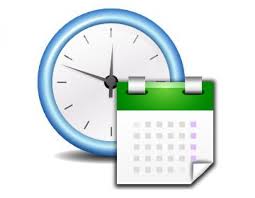 АО «Труновскрайгаз»График  и режим работы Единого  центра  предоставления услугПонедельник    8-00  до 16-00    без  перерываВторник	 8-00  до 16-00    без  перерываСреда	               8-00  до 16-00    без  перерываЧетверг	 8-00  до 16-00    без  перерываПятница	 8-00  до 16-00    без  перерываСуббота	 ВыходнойВоскресенье	 ВыходнойГрафик  и режим работы предприятияПонедельник           8-00  до 16-00  перерыв с 12-00 до 13-00Вторник	        8-00  до 16-00  перерыв с 12-00 до 13-00Среда	                       8-00  до 16-00  перерыв с 12-00 до 13-00Четверг	         8-00  до 16-00  перерыв с 12-00 до 13-00Пятница	         8-00  до 16-00  перерыв с 12-00 до 13-00Суббота	         ВыходнойВоскресенье  	        Выходной